I really appreciate your support. The email below crushes it if you haven’t sent it:
NOTE: Change all HIGHLIGHTED TEXT In each emailHOP LINK:http://CLICKBANKID.bellyskkp.hop.clickbank.net/?tid=TRACKINGID

Subject: Menopause Belly :-(

One of the hardest things for a woman over 35 is the changes that happen to your body when you go through menopause :-( In fact...
I've watched how hard it is for my mom to lose belly fat and most of that is due to a hormonal shift that happens in women after 35 :-(
 
The good news is...
 
There is a way to get rid of your menopause belly by avoiding these 3 belly fat triggers...
 
=> AVOID These 3 Belly Fat Triggers And Get Rid Of Your Menopause Belly...
 
And just in case this sounds too good to be true, check out all these women who are over 35 and have turned off their menopause switch, melting their belly fat fast... 
        IMAGE: http://www.femalefatlossoverforty.com/blog/wp-content/uploads/bikini-belly-proof-pic.jpeg
 
Ladies... if your belly isn't bikini ready, then make sure you AVOID These 3 Belly Fat Triggers And Get Rid Of Your Menopause Belly FAST!
 
Sign off

---------------------------------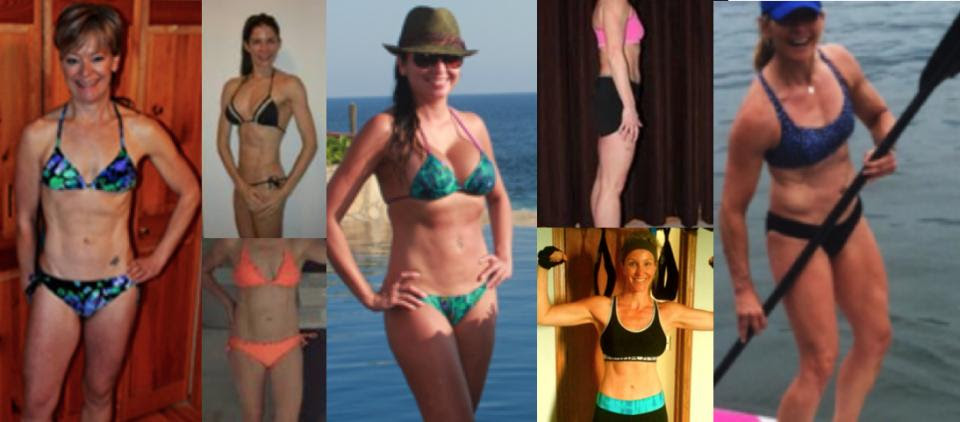 Here are a few other emails that work well:http://CLICKBANKID.bellyskkp.hop.clickbank.net/?tid=TRACKINGIDSUBJECT LINE: [PIC] Menopause belly? Other subject line - 3 Belly Fat Triggers FIRST NAME MUST AVOID!One of the hardest things for a woman over 35 are the changes you see happen to your body leading up to menopause :-( In fact, you probably already know that this “hormonal shift” is the REAL reason women struggle to lose body fat after 35…However, do you know the #1 stubborn body part that women struggle with the MOST after 35?A.) Your BootyB.) Your BellyC.) Your ThighsIf you thought it was “B.) Your Belly” you’re right…The good news is...There’s a way to lose your menopause belly by avoiding these 3 belly fat triggers:==> AVOID These 3 Belly Fat Triggers To Lose Your Menopause BellyAnd just in case you think this sounds too good to be true, look at all these women over 35 who turned off their menopause switch and saw their belly fat melt off fast...INSERT ATTACHED IMAGE: http://www.femalefatlossoverforty.com/blog/wp-content/uploads/bikini-belly-proof-pic.jpegLadies, if your belly isn’t flat and firm you want to make sure you AVOID these 3 Belly Fat Triggers:==> AVOID These 3 Belly Fat Triggers To Lose Your Menopause BellyIt could be the difference between finally seeing a flat belly, or watching your waistline continue to expand each year.YOUR SIGN-OFF LINE-------------------------SUBJECT LINE: The Menopause TestOther subject line: Re: quick question about mOne of the hardest things for a woman over 35 are the changes you see happen to your body leading up to menopause :-( In fact, you probably already know that this “hormonal shift” is the REAL reason women struggle to lose body fat after 35…However, do you know the #1 stubborn body part that women struggle with the MOST after 35?Take your best guess below to see the answer: A. Your BootyB. Your BellyC. Your Thighs…or you can just skip the test and see the answer below: ==> [ANSWER] #1 stubborn body part women struggle with after 35 YOUR SIGN-OFF LINE----------------------SUBJECT LINE: STOP dieting and do this for 30 secondsOther subject line: [PIC] She Lost 10lbs. & 7 inches in ONE week doing this How many so-called experts are out there spouting false, ‘one-size-fits-all’ information to women over 35?That’s why most women over 35 still believe they have to starve themselves with restrictive diets or suffer through long boring workouts to see a flat and firm belly.The good news is…Women like Michelle here are quickly discovering that the answer is to STOP dieting and do this instead:==>STOP dieting and do this for 30 seconds Insert image: http://challengeworkouts.com/wp-content/uploads/2016/02/mbb-testimonial-down-10-lbs.png YOUR SIGN-OFF LINEP.S. - If you’re still struggling to lose belly fat and your midsection isn’t as flat and firm as you’d like it to be, it would be a smart decision to give this a try for 30 seconds. After you try it I think you’ll clearly see that it just flat out WORKS for women over 35:==>STOP dieting and do this for 30 seconds------------------------------Subject line: Menopause Belly?Other subject line: How to Turn OFF Malicious Menopause Molecules


Are you like most women that think that menopause marks the beginning of the end of the woman they once were?

Do you blindly accept that you will forever be frumpy and grumpy?

There’s good news for you…

Once you uncover the secret to turning OFF malicious menopause molecules…Then you will finally reveal the flat, firm belly lying underneath that stubborn layer of tummy fat.
The key is an unusual type of movement that works WITH your body’s natural fat-burning resources. Unlike so many other diets or workouts, these ‘weird’ movements work in harmony with your body.Find out more here.Sign off-----------------------Subject line : Do this BEFORE breakfast to flatten your belly fastOther Subject line: Want to burn belly fat BEFORE bed? Do THISI wanted to email you to answer a common question that you may also have…“Is it REALLY possible for women to see a flat and firm belly after 35?”It is.In fact, there’s only ONE reason you don’t have the flat and firm belly you desire:It’s NOT because you’re not working out long enoughIts NOT because you lack willpowerAnd It’s DEFINITELY NOT because of your ageIt’s simply because you haven’t turned OFF your menopause switch yetYou see, every woman carries the “Menopause Gene” in her DNA…Once you turn 35 your menopause switch is instantly turned ON and your belly is flooded with “menopause molecules” that pile on belly fat fast.THIS is the #1 Cause Of BELLY FAT In Women Over 35.Yet, NO ONE else is talking about this?The good news is…My good friend and menopausal fat loss expert Shawna Kaminski IS talking about why women struggle to lose belly fat after 35…And…She’s discovered a special belly flattening strategy that any woman can use to turn OFF her menopause molecules and visibly see a flat and firm belly at ANY age.In fact, she’s helped women in their 40’s,50’s, and 60+ see a flat and firm midsection, some for the very first time, using this exact belly flattening secret.At the link below Shawna will show you exactly how to turn OFF your menopause molecules and flatten your belly fast using nothing but your own bodyweight:==> Do this BEFORE breakfast to flatten your belly fastSIGN OFFP.S. -What I love t really doesn’t matter how old you are, or how out of shape you are any woman can use this belly slimming breakthrough to get amazingly fast results using nothing but your own bodyweight in about 1/4 of the time of normal workouts.You DON’T need to suffer through long boring workouts to get the flat and firm belly you desire…That’s right…You DON’T have to destroy your knees, hips, and back with running, cardio, and insane workouts…You DON’T need an expensive gym membership, fancy equipment or even ANY equipment…JUST your own bodyweightAnd You absolutely DON’T have to starve yourself…Do this BEFORE breakfast to flatten your belly fast